					April 16, 2018VIA FIRST CLASS MAILThe Honorable Thomas J. QuigleyHouse of RepresentativesP.O. Box 202146Harrisburg, Pennsylvania  17120RE: 	Application of Aqua Pennsylvania Wastewater, Inc. pursuant to Sections 1102 and 1329 of the Public Utility Code for Approval of its Acquisition of the Wastewater System Assets of Limerick Township;  						Petition for Reconsideration at Docket Number A-2017-2605434Dear Representative Quigley:Thank you for your letter dated April 12, 2018, to Chairman Brown, regarding the above captioned Application and subsequent Petition for Reconsideration filed by Aqua Pennsylvania Wastewater (Aqua) on December 15, 2017.  The Commission’s Final Opinion and Order regarding Aqua’s Application was entered and issued on November 29, 2017.  Subsequently, Aqua Pennsylvania filed a Petition for Reconsideration in accordance with 52 Pa. Code Section 5.572(c), specifically regarding its acquisition of the Wastewater System Assets of Limerick Township.Since Aqua’s Petition for Reconsideration is still pending before the Commission, and due to the statutory prohibition on ex-parte communications at 66 Pa. C.S. Section 334(c), please be advised that I am serving a copy of your comments to all of the parties of record to this case, and placing your letter on the record at the above docket number. 						Sincerely, 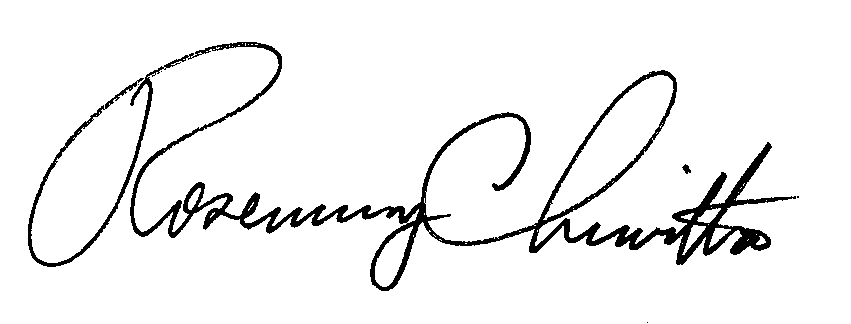 						Rosemary Chiavetta						Secretary of the Commissioncc:    All Parties of Record         June Perry, PUC Legislative Director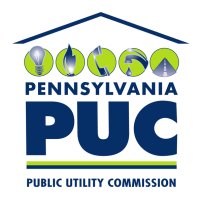  PUBLIC UTILITY COMMISSION400 NORTH STREET, HARRISBURG, PA 17120IN REPLY PLEASE REFER TO OUR A-2017-2605434